Contingency Planning (CP) Standard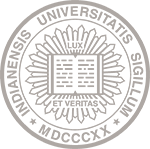 IT-12ScopeThis standard supports Policy IT-12 (Security of Information Technology Resources) and applies to all Indiana University information technology resources, regardless of whether those resources are managed by the university or provisioned from third parties on behalf of the university, and to all users of those resources regardless of affiliation.ObjectivesThe key objective of this standard is to ensure that plans for emergency response, backup operations, and post-disaster recovery for organizational information systems are established, maintained, and effectively implemented to ensure the availability of information technology resources and continuity of operations.StandardThe following tables detail baseline security controls for contingency planning that are to be applied to a particular information technology resource based on its security categorization. Select controls as applicable. For example, all controls may not apply to every system component or technology, or to situations governed by specific regulations.DefinitionsStandard - Standards (like procedures) support policy by further describing specific implementation details (i.e., the "how"). A standard can be thought of as an extension of policy that articulates the rules, mechanisms, technical or procedural requirements, or specifications to be used in carrying out/complying with policy. Standards, along with procedures, promote a consistent approach to following policy. Standards make policies more practically meaningful and effective. Standards are definitional and clarifying in nature, specifying the minimums necessary to meet policy objectives. Because standards directly support policies, compliance with standards is nonoptional and failure to follow standards may result in sanctions imposed by the appropriate university office.Sanctions Indiana University will handle reports of misuse and abuse of information and information technology resources in accordance with existing policies and procedures issued by appropriate authorities. Depending on the individual and circumstances involved, this could include the Office of Human Resources, Vice Provost or Vice Chancellor of Faculties (or campus equivalent), Dean of Students (or campus equivalent), Office of the Vice President and General Counsel, and/or appropriate law enforcement agencies. See Policy IT-02 (Misuse and Abuse of Information Technology Resources) for more details.Failure to comply with Indiana University information technology policies may result in sanctions relating to the individual's use of information technology resources (such as suspension or termination of access, or removal of online material); the individual's employment (up to and including immediate termination of employment in accordance with applicable university policy); the individual's studies within the university (such as student discipline in accordance with applicable university policy); civil or criminal liability; or any combination of these.Additional ContactsHistoryApril 7, 2023 revised after stakeholder feedbackOctober 11, 2022 updatesFebruary 12, 2022 draft for reviewRelated InformationBusiness Continuity Planning Control:Contingency PlanContingency PlanContingency PlanRequired for:High  Moderate IU Implementation  Establish contingency plans for information technology resources identifying critical business functions, priorities, roles and responsibilities, emergency operations, and disaster recovery procedures.Review and approve contingency plans annually. Establish contingency plans for information technology resources identifying critical business functions, priorities, roles and responsibilities, emergency operations, and disaster recovery procedures.Review and approve contingency plans annually. Establish contingency plans for information technology resources identifying critical business functions, priorities, roles and responsibilities, emergency operations, and disaster recovery procedures.Review and approve contingency plans annually. Notes  See also Domain 11, Business Continuity Management, from the Information Security and Privacy Program.See also Prepare your department for a crisis.See also Domain 11, Business Continuity Management, from the Information Security and Privacy Program.See also Prepare your department for a crisis.See also Domain 11, Business Continuity Management, from the Information Security and Privacy Program.See also Prepare your department for a crisis.NIST Cross Reference  CP-2CP-2CP-2Control:  System BackupSystem BackupSystem BackupRequired for:High  Moderate IU Implementation  Back up system information and documentation. Backups must be:Stored at a secure, separate locationEncrypted per university and compliance requirementsRegularly testedBack up system information and documentation. Backups must be:Stored at a secure, separate locationEncrypted per university and compliance requirementsRegularly testedBack up system information and documentation. Backups must be:Stored at a secure, separate locationEncrypted per university and compliance requirementsRegularly testedNotes  Use of centrally provisioned, common IT infrastructure and services provided by UITS often fulfills this requirement. Check with the service owner for details.See also Back up data.Use of centrally provisioned, common IT infrastructure and services provided by UITS often fulfills this requirement. Check with the service owner for details.See also Back up data.Use of centrally provisioned, common IT infrastructure and services provided by UITS often fulfills this requirement. Check with the service owner for details.See also Back up data.NIST Cross Reference  CP-9CP-9CP-9Control:System Recovery and ReconstitutionSystem Recovery and ReconstitutionSystem Recovery and ReconstitutionRequired for:High  Moderate IU Implementation  Systems must be recoverable to a known state after an incident.Review and test disaster recovery plans annually. Systems must be recoverable to a known state after an incident.Review and test disaster recovery plans annually. Systems must be recoverable to a known state after an incident.Review and test disaster recovery plans annually. Notes  See also Departmental disaster recovery planning.Effective disaster recovery includes resetting all system parameters, reinstalling patches, and reconfiguring/reinstalling applications and system software. See also Departmental disaster recovery planning.Effective disaster recovery includes resetting all system parameters, reinstalling patches, and reconfiguring/reinstalling applications and system software. See also Departmental disaster recovery planning.Effective disaster recovery includes resetting all system parameters, reinstalling patches, and reconfiguring/reinstalling applications and system software. NIST Cross Reference  CP-10CP-10CP-10SubjectContactPhoneEmailQuestions about the standardUniversity Information Security Office812-855-UISO (8476)uiso@iu.edu 